СОВЕТ  ДЕПУТАТОВ ДОБРИНСКОГО МУНИЦИПАЛЬНОГО РАЙОНАЛипецкой области1-я сессия VI-го созываРЕШЕНИЕ22.09.2015г.                                     п.Добринка	                                        № 2-рсОб избрании председателя Совета депутатов Добринского муниципального  районаЛипецкой области Российской Федерации шестого созыва	Руководствуясь ст.ст.29, 30 Устава Добринского муниципального района, ст.5 Регламента Совета депутатов Добринского муниципального района и на основании результатов голосования депутатов на первой сессии Совета депутатов Добринского муниципального района шестого созыва 22 сентября 2015 года по избранию председателя Совета депутатов Добринского муниципального района, Совет депутатов Добринского муниципального района	Р Е Ш И Л:	1.Избрать Максимова Владимира Алексеевича - депутата Совета депутатов Добринского муниципального района от Нижнематренского сельского поселения, председателем Совета депутатов Добринского муниципального  района Липецкой области Российской Федерации шестого созыва.	2.Настоящее решение вступает в силу со дня его принятия.Председательствующийпервой сессии Совета депутатовДобринского района                                                                 Ю.В.Будаев                           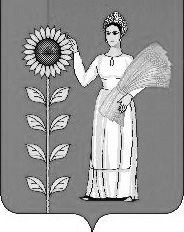 